LampiranSURAT IZIN PENELITIAN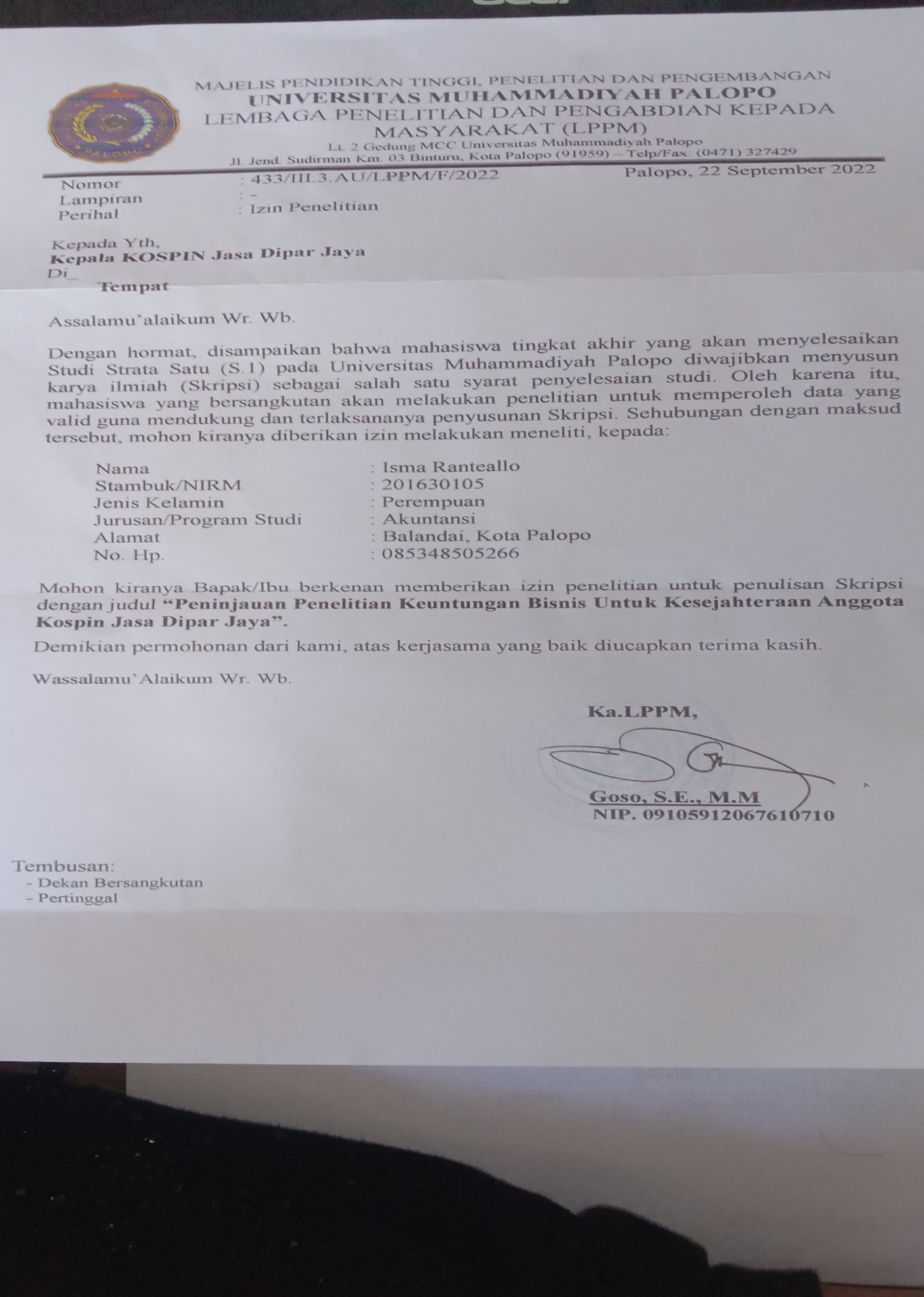 SURAT KETERANGAN TELAH MENELITI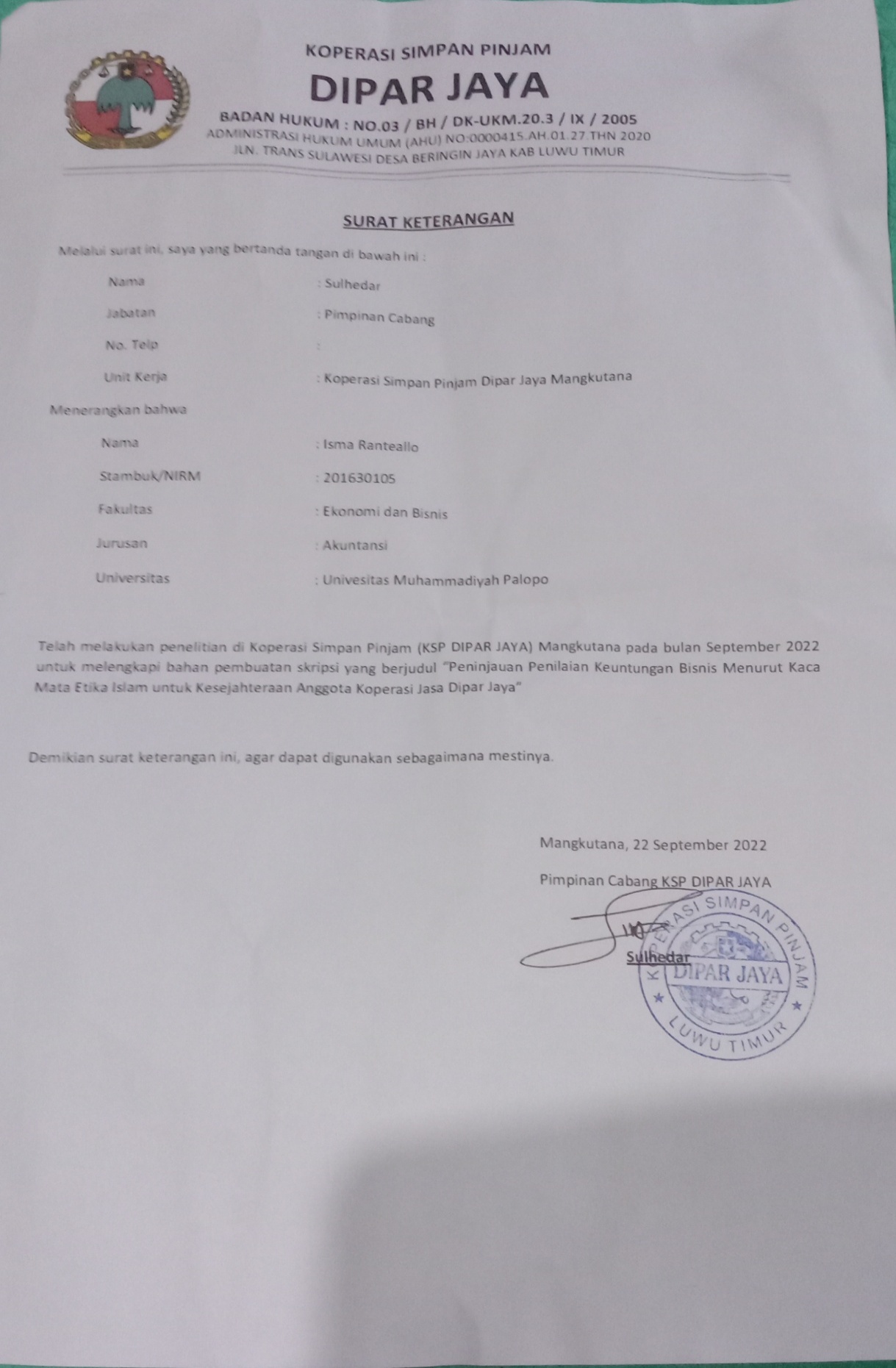 DOKUMENTASI PENELITIAN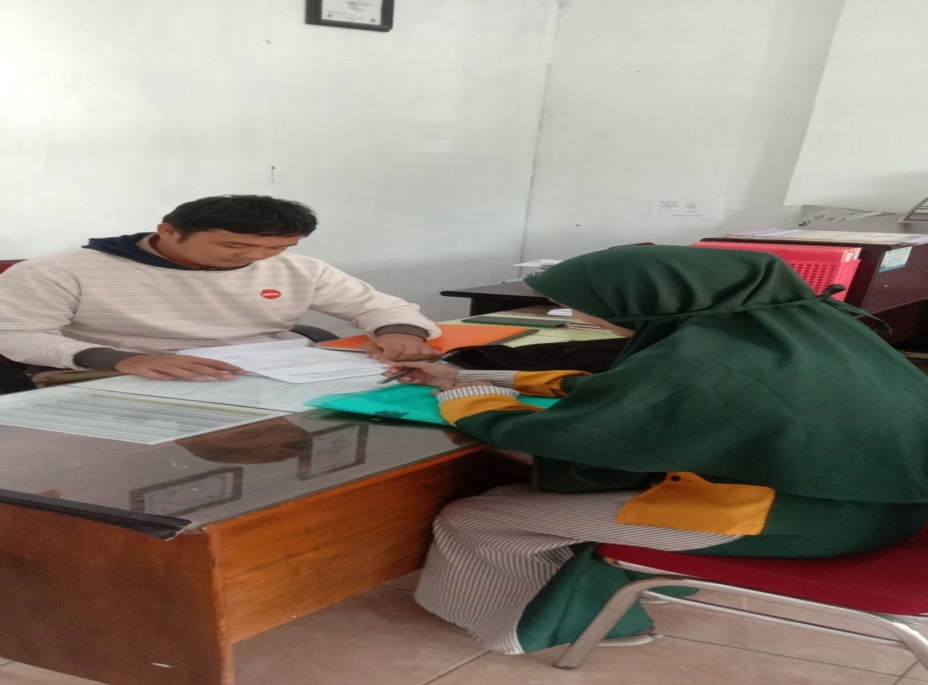 STRUKTUR ORGANISASIKANTOR CABANG KOSPIN JASA DIPAR JAYA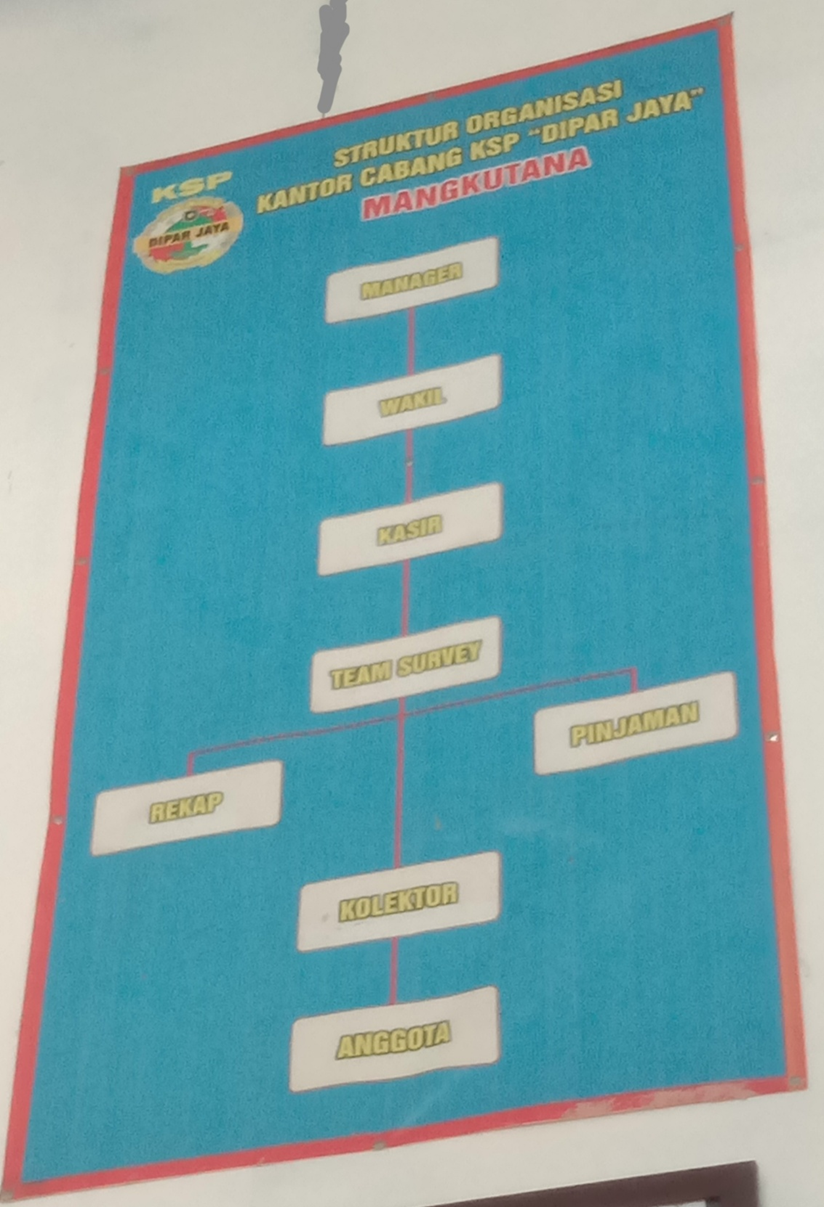 KETERANGAN WAWANCARAYang bertanda tangan dibawah ini :Nama		: ZulhedarJabatan 	: pimpinan Kospin Jasa Dipar JayaAlamat		: MangkutanaDengan ini menerangkan bahwa:Nama		 : Isma rantealloNim		: 201630105Fakultas 	: Ekonomi dan BisnisProdi 		: AkuntansiMahasiswa tersebut diatas telah melakukan wawancara sehubungan dengan penelitian yang berjudul “Peninjauan penilaian keuntungan bisnis menurut etika bisnis Islam untuk kesejahteraan anggota KSP Dipar Jaya”Demikian surat pernyataan ini dibuat untuk digunakan sebagaimana mestinya.Tomoni, 15 September 2022 Pimpinan Cabang KSP DIPAR JAYAZULHAEDARRIWAYAT HIDUPIsma.R lahir di Desa Lampenai Kecamatan Wotu Kab. Luwu Timur Pada tanggal 20 April 1998. Merupakan anak ke-3 dari pasangan bapak M.Lukman Pabeangan dan Ibu Rosna Parura. Penulis mengawali jenjang pendidikan formal di SD Negeri 135 Binano, pada tahun 2003 sampai 2009 , penulis kemudian melanjutkan di SMP Negeri 3 Wotu 2009 sampai 2012, kemudian penulis melanjutkan pendidikan di SMA Negeri 2 Luwu Timur pada Tahun 2012-2015.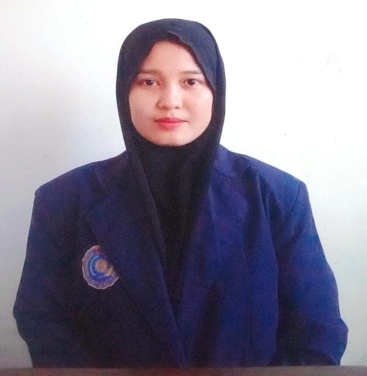 	Pada Tahun 2016 penulis diterimah di Universitas Muhammadiyah Palopo pada Fakultas Ekonomi dan Bisnis prodi Akuntansi, Program strata (S1). Penulis sangat bersyukur telah diberikan kesempatan menimbah ilmu pada perguruan tinggi ini sebagai bekal penulis dalam menaungi kehidupan dimasa yang akan datang.